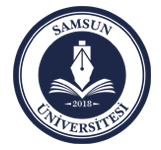 SAMSUN ÜNİVERSİTESİŞÜPHELİ İFADE İSTEM FORMUSayın......………………… iddiası nedeniyle, ………………. Makamının ………… tarihli ve ……...... sayılı emri gereği hakkınızda başlatılan disiplin soruşturmasını yürütmek üzere, soruşturmacı olarak görevlendirilmiş bulunmaktayım.Tarafınıza yöneltilen iddialarla ilgili ekte gönderilen tutanaktaki soruların cevaplarından oluşacak yazılı savunmanızı kimlik bilgileri alanını da doldurarak ...... (en az 7) gün içerisinde tarafıma ulaştırmanızı; herhangi bir geçerli mazeretiniz olmadığı halde belirtilen süre içerisinde savunma vermemeniz durumunda, savunma hakkından vazgeçmiş sayılacağınızı ve mevcut delillere göre hakkınızda karar verileceği hususunda bilgilerinizi rica ederim.Tarih Soruşturmacı/İncelemeciEk:	sayfa(Adı Soyadı – İmzası)